FBC Kelowna Weekly Home Study GuideWe’re worshipping a little differently these days. This is a guide for how you can give your attention to God in your homes. We’re asking you to gather as a family and take a deep breath as you dive deep and reflect on where your heart is and what is most important to you. Step 1: Music. Focus on God through music. Choose one, or a few, of the songs listed here. Focus on God through music. Choose one, or a few, of the songs listed here.Contemporary: Here I am to WorshipHymn:   When I Survey The Wondrous CrossKids: To God be the GloryStep 2: Scripture Turn to God’s word to see what he’s saying to you. 1 Timothy 6Step 3: PraySeek God through prayer.Pray for our local community as well as the entire global community as we are in an extended moment of holding our breath and waiting for what is next. Pray that we are able to maintain a sense of wholeness and peace in the midst of physical isolation. Pray for the elderly who are unable to go out or are in extended care homes. Pray for the young people that they would not suffer greatly during this time. Pray for our essential workers! Pray that your heart would be filled with God's love and that you would be able to practice His generosity.Step 4: BenedictionClose your time together with this:Now to him who is able to do far more abundantly than all that we ask or think, according to the power at work within us, to him be glory in the church and in Christ Jesus throughout all generations, forever and ever. Amen.Ephesians 3:20-21Step 5: Questions: Discuss as a small gathering or familyDiscuss these as a family or a small group.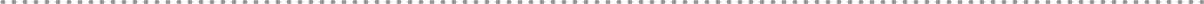 1) What are some consequences of ‘love of money’?2) How does the love of money affect you?3) Please contrast the “Shema” (Matt 22:37-40; Love God, Love others) with Love of money.